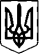 Департамент освіти та науки освіти Хмельницької  міської  радиХмельницький заклад дошкільної освіти № 28 «Пролісок»Хмельницької міської ради Хмельницької областівул. Інститутська 14/4, м. Хмельницький,  Хмельницька область  29016  тел.(0382) 72-62-95 Е-mail: dnzkhm28@ukr.net код ЄДРПОУ 38482218Територія обслуговування закріплена за закладом дошкільної освіти №28 «Пролісок»комунальної форми власності Хмельницької міської територіальної громади                                  Директор ХЗДО №28                                    Світлана ОБЛЯДРУК№ з/пНазва закладу дошкільної освітиПовна назва вулиці закладуОпис розташування та номери будинківПопередні назви1.ХЗДО № 28 «Пролісок»вул. Інститутська  14/4вул. Інститутська8,8/1,10,10/1,11,11/3,12,12/1,13,13/1,13/2,13а,14,14/1,14/2,15,15/1,16,16/1,16/2,19,19/1,19/2,20,20/1,21/2,22,100/1,100/2,102                вул. Молодіжна 15/1,17/1,17/2,19/1вул.Інститутськавул..Молодіжна1.ХЗДО № 28 «Пролісок»вул. Інститутська  14/4вул.Івана Пулюя 5, 5/1,5/2,5/3,5/4,7,7/1вул.Хотовицького